ПостановлениеАдминистрации Муниципального образования«Мамхегское сельское поселение»от 18.09.2019г. № 43                                                                                                а.Мамхег         О присвоении адреса,  жилому дому расположенному по адресу: а.Мамхег, ул. 50лет ВЛКСМ, 38а      На основании Федерального закона от 06.10.2003 № 131-ФЗ «Об общих принципах организации местного самоуправления в Российской Федерации», в соответствии с постановлением главы администрации от 10.07.2015 года  №130 «административного регламента   предоставления муниципальной услуги «присвоения (изменения аннулирования) адреса объекта адресации»  и на основании Устава  администрации «Мамхегское сельского поселения»ПОСТАНОВЛЯЮ:    1. Присвоить адрес жилому дому следующий адрес: Республика Адыгея,  Шовгеновский район, а.Мамхег,  ул. 50 лет ВЛКСМ ,38а     2.Рекомендовать заинтересованным лицам предоставить данное Постановление в учреждения, осуществляющее регистрацию объектов недвижимости.     3.Контроль за исполнением данного  постановления возложить на  Специалист 1 категории по земельно-имущественных отношениям администрации МО «Мамхегское сельское поселение» (Хамерзоков Р.А.)      4. Настоящее постановление вступает в силу со дня его подписания.Глава администрации МО «Мамхегское сельское поселение»                                                  Р.А. Тахумов РЕСПУБЛИКА АДЫГЕЯ		Администрация      МО «Мамхегское сельское                   поселение»                                      385440, а. Мамхег,, ул. Советская,54а. 88-777-3-9-22-34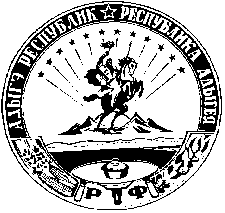 АДЫГЭ РЕСПУБЛИКМуниципальнэ образованиеу«Мамхыгъэ чъыпIэ кой»иадминистрацие385440, къ. Мамхэгъ,ур. Советскэм, 54а.88-777-3-9-22-34